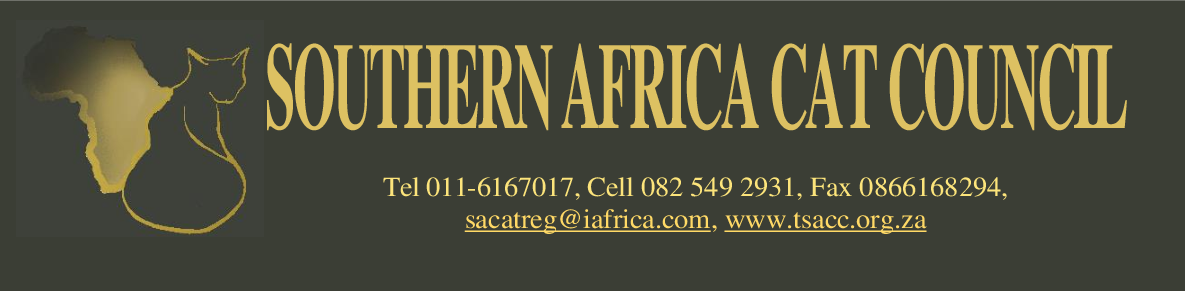 SACR  F1APPLICATION FOR THE REGISTRATION OF A MALE CAT AS A STUDSACR  F1aMATING CERTIFICATESACR  F1bAPPLICATION FOR THE REGISTRATION OF A DOMESTIC MALE CAT AS A STUDSACR  F1cAPPLICATION FOR CERTIFICATION OF ENTIRETYSACR  F2APPLICATION FOR REGISTRATION OF A CATTERYSACR  F2aSACC CODE OF GOOD PRACTICESACR  F2bANNUAL RENEWAL OF CATTERY NAME/BREEDER FEESACR  F3APPLICATION FOR THE REGISTRATION OF ONE LITTER (OR ONE CAT ONLY)SACR  F3aPEDIGREE FORMSACR  F3bAPPLICATION FOR THE REGISTRATION OF ONE IMPORTED CAT OR KITTENSACR  F3cREGISTRATION OF A CAT REGISTERED WITH ANOTHER SOUTH AFRICAN ASSOCIATION (ASAA)SACR  F3dAPPLICATION FOR RECLASSIFICATION OF A BREED/ COLOURSACR  F3eAPPLICATION FOR THE REGISTRATION OF A DOMESTIC CATSACR  F3fAPPLICATION FOR  ADDITION OF A NEW BREEDER CATTERY SUFFIXSACR  F4APPLICATION FOR DISTINGUISHED MERIT TITLESACR  F4aAPPLICATION FOR TITLE CERTIFICATESACR  F4bAPPLICATION FOR MULTIPLE SUPREME TITLE CERTIFICATESSACR  F4cAPPLICATION FOR SACC MERIT CLUB MEMBERSHIPSACR  D2SACC FEE STRUCTURE AND DOCUMENT INDEX INVOICE FORMSACR  D14NOMINATION OF ADMINISTRATION OFFICERS OF SACCSACR  D12COMPLAINTS PROCESS